Nom de naissance : 	Nom d’usage : 	Prénom : 	Date de naissance (jj/mm/aaaa) : └─┴─┘ /└─┴─┘ /└─┴─┴─┴─┘Durée totale de l’expérience professionnelle justifiée : 	 ans.Nombre de feuillets de description de l’activité professionnelle joints à votre demande : 	 feuillets.Je déclare sur l’honneur l’exactitude de toutes les informations figurant dans cette annexe.Fait à 	 le 	SignatureLe candidat est informé que l’autorité organisatrice se réserve la possibilité de vérifier l’exactitude de ses déclarations. Il est également informé que la loi punit quiconque se rend coupable de fausses déclarations :« Constitue un faux toute altération frauduleuse de la vérité, de nature à causer un préjudice et accomplie par quelque moyen que ce soit, dans un écrit ou tout autre support d'expression de la pensée qui a pour objet ou qui peut avoir pour effet d'établir la preuve d'un droit ou d'un fait ayant des conséquences juridiques. Le faux et l'usage de faux sont punis de trois ans d'emprisonnement et de 45 000 euros d'amende. » (article 441-1 du code pénal)« Le fait de se faire délivrer indûment par une administration publique ou par un organisme chargé d'une mission de service public, par quelque moyen frauduleux que ce soit, un document destiné à constater un droit, une identité ou une qualité ou à accorder une autorisation est puni de deux ans d'emprisonnement et de 30 000 euros d'amende. » (article 441-6 du code pénal).DÉFINITION DE L’ACTIVITÉ PROFESSIONNELLENature : l’activité professionnelle correspond à une activité salariée ou non salariée, exercée de façon continue ou non, de niveau équivalent aux professions et catégories professionnelles auxquelles la réussite au concours permet l’accès. Durée : la durée totale cumulée à justifier est d'au moins trois ans à temps plein. Cette durée est réduite à deux ans si le candidat justifie d’un titre ou d’un diplôme de niveau immédiatement inférieur à celui requis (soit deux années de formation après l’obtention du baccalauréat).Modalités d’appréciation de la durée de l’expérience professionnelle :La durée n’inclut pas les périodes de stage, formation, scolarité, ni les fonctions exercées à titre bénévole ;l’expérience professionnelle est comptabilisée au prorata du temps de travail lorsque ce dernier n’est pas un temps complet légal ou conventionnel ;la période de service national est incluse si sa durée et la nature des fonctions exercées sont compatibles avec les exigences énoncées ; pour les candidats titulaires d’un diplôme permettant de réduire la durée d’expérience professionnelle requise à deux ans, celle-ci est comptabilisée à compter de la date d’obtention de ce diplôme.COMMENT JUSTIFIER VOS ACTIVITÉS PROFESSIONNELLES ?1) Remplissez et signez le formulaire de justification de l’activité professionnelle annexé au formulaire d’inscription.2) Complétez le feuillet « Description détaillée ». Indiquez vos expériences professionnelles de la plus récente à la plus ancienne. Pour chaque expérience mentionnée, vous devrez joindre les copies des pièces permettant de justifier sa durée.3) Vous pouvez dupliquer le feuillet de description autant de fois que nécessaire. Chaque feuillet doit être numéroté (exemple : feuillet n° 1 sur 3) et signé.PIÈCES JUSTIFICATIVES À JOINDRE IMPÉRATIVEMENTAttention : tout document en langue étrangère doit être accompagné de sa traduction en français authentifiée par les autorités compétentes. En l’absence de traduction, le document ne sera pas retenu.Chaque activité professionnelle doit être justifiée au moyen des documents suivants :1) Pour une activité professionnelle salariée : – soit une copie du (des) certificat(s) de travail précisant la nature et la durée de l’activité professionnelle ;– soit une copie du (des) contrat(s) de travail.Tout autre document permettant de justifier la nature et la durée l’activité professionnelle (ex. : profils de poste, bulletins de salaire, etc…).2) Pour une activité professionnelle non salariée : tout document établi par un organisme habilité attestant de la réalité de l’exercice effectif de l’activité non salariée (ex. : enregistrement au registre du commerce ou extrait Kbis, registre des métiers, déclaration URSSAF, copie de la déclaration fiscale énonçant le statut, etc...).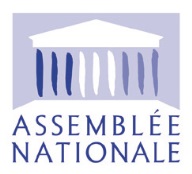 CONCOURS EXTERNE D’ADMINISTRATEUR-ADJOINT 2022ANNEXE AU FORMULAIRE D’INSCRIPTIONDEMANDE DE RECONNAISSANCE DE L’EXPÉRIENCE PROFESSIONNELLEDESCRIPTION DÉTAILLÉE DE VOTRE ACTIVITÉ PROFESSIONNELLECette page peut être dupliquée autant que de besoinFeuilletn° ……… sur ………EMPLOI OCCUPÉ : 	Temps plein 	Temps partiel 	 	Si temps partiel, précisez la quotité : 		%Période : du └─┴─┘ /└─┴─┘ /└─┴─┴─┴─┘au └─┴─┘ /└─┴─┘ /└─┴─┴─┴─┘ soit : 	 moisDescriptif détaillé de l’emploi (précisez les fonctions exercées, le niveau de responsabilité ainsi que le domaine d’activité de la structure) :Nom de la structure (en toutes lettres) :	Coordonnées de la structure : 	EMPLOI OCCUPÉ : 	Temps plein 	Temps partiel 	 	Si temps partiel, précisez la quotité : 		%Période : du └─┴─┘ /└─┴─┘ /└─┴─┴─┴─┘au └─┴─┘ /└─┴─┘ /└─┴─┴─┴─┘ soit : 	 moisDescriptif détaillé de l’emploi (précisez les fonctions exercées, le niveau de responsabilité ainsi que le domaine d’activité de la structure) :Nom de la structure (en toutes lettres) :	Coordonnées de la structure : 	